مدیر/سرپرست/ریاست محترم مرکز .........این پرسشنامه به منظور سنجش میزان رضایت جنابعالی از سطح توانمندی و مهارت های دانش آموختگان کارشناسی مامایی/کارشناسی ارشد مشاوره در مامایی فارغ التحصیل سال.....از دانشگاه علوم پزشکی گلستان ارائه شده است. خواهشمند است به سؤالات با دقت پاسخ دهید تا در افزایش سطح کیفی آموزش دانشجویان و بهبود برنامه های آموزشی دانشکده سهیم باشید.به نظر شما دانش آموختگان مامایی/مشاوره در مامایی دانشگاه علوم پزشکی گلستان در زمینه کدام یک مراقبت های مامایی دارای ضعف می باشند؟به نظر شما دانش آموختگان مامایی/مشاوره در مامایی دانشگاه علوم پزشکی گلستان به چه بازآموزی هایی نیاز دارند؟لطفا در صورتی که نظر، انتقاد و یا پیشنهادی در راستای ارتقای کیفیت آموزشی دانش آموختگان مامایی/مشاوره در مامایی دارید ذکر بفرمایید.لطفا فرم تکمیل شده خود را به آدرس ایمیل   Midwifegraduate.goums@gmail.com  ارسال نمایید. 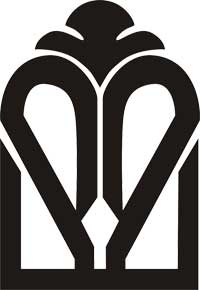 دانشگاه علوم پزشکی و خدمات درمانی بهداشتی درمانی گلستاندانشکده پرستاری و  مامایی بویه گرگانفرم رضایت گیرندگان خدمت و سازمانه ای ذینفع از عملکرد دانش آموختگان مامایی/ مشاوره در مامائیگویه هابسیارخوبخوبمتوسطبدخیلی بدبرخورد مناسب و محترمانه با همکارانبرخورد مناسب و محترمانه با بیماران و همراهان در بخشرعایت نظم و انضباط در بخش مربوطهتعهد و مسئولیت پذیری در اجرای کارهادانش کافی در انجام مراقبت های مربوطهمهارت بالینی مناسب در انجام مراقبت های  مربوطهانجام مراقبت های مربوطه براساس استانداردهااجرای صحیح و استاندارد آموزش به بیماررعایت حقوق بیماررعایت حقوق همکاران بخشآشنایی و رعایت کامل قوانین ومقررات موسسه/بیمارستان اجرای صحیح مستند سازی و اقدامات درمانیHIS و گزارش نویسیرعایت استانداردهای بهداشت ،کنترل عفونت و ایمنیمشارکت در راستای برنامه بهبود کیفیت ، اعتبار بخشی و حاکمیت بالینیارزیابی کلی شما از دانش آموخته مامایی/مشاوره در مامایی